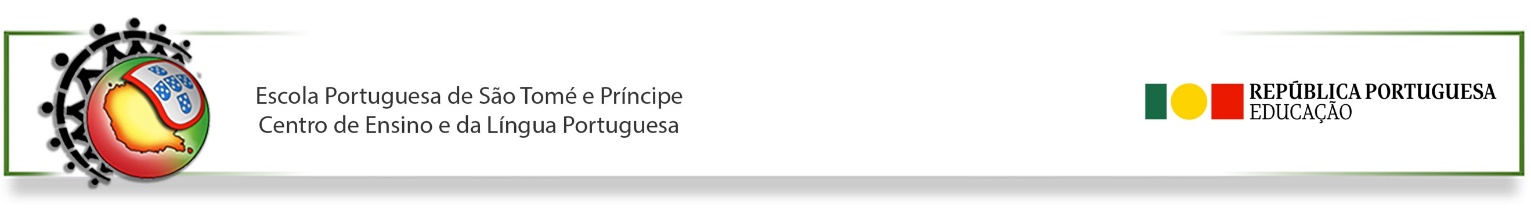 JUSTIFICAÇÃO DE FALTASANO LETIVO 202  /202 As faltas têm de ser justificadas por escrito pelo encarregado de educação e entregues no prazo de 72 horas ao Diretor de Turma.As faltas por doença são obrigatoriamente justificadas com atestado médico. Nos termos da Lei nº 51/2012, comunico a V. Exª que o (a) aluno(a)  nº  Turma  do  º ano não compareceu no dia  às seguintes disciplinas:          não compareceu às aulas de  a Justificação da ausência: Atestado médico (em anexo). Outro Solicito a V. Exa que se digne considerar justificadas as respetivas faltas.Data: 	                                                                                Enc. de Educação JustificadaNão Justificada Data:                                                                                O Diretor de Turma